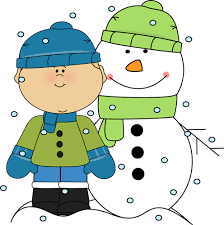 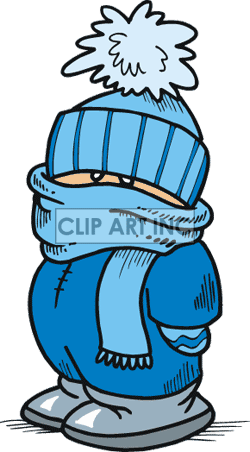 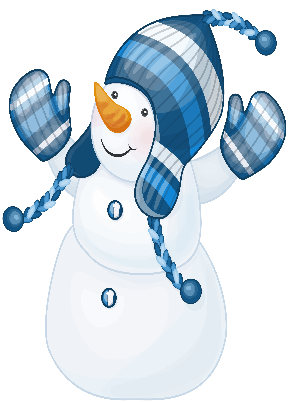 Parent Calendar for January 2020:January 1, 2020			       New Year’s DayJanuary 6, 2020		         Children return to school         **HM Pearson Parent Center Meeting at 5:30 p.m.January 8, 2020                          **Central Parent Center Meeting at 6:00 p.m.January 9, 2020                          Board of Director’s Meeting at 4:30 p-.m. January 14, 2020                        Policy Council Meeting at 6:00 p.m.January 16, 2020                       **Lois Atkins parent Center Meeting at 6:00 p.m.January 20, 2020                                     NO SCHOOL/SCHOOL CLOSED      (Dr. Martin Luther King Jr. Birthday)January 22, 2020			Parent Curriculum Training at 6:00 p.m. at					     Central Head Start site***Parents, please note for the month of January, center meeting dates are changed.HM-January 6, 2020Central-January 8, 2020Lois Atkins-January 16, 2020